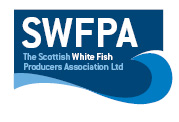 GILL NETS PositionsGill nets Position InfoNEW POSITIONS  FLEET:1,2,3,4,5,6,7FLEET 1:60º39,25N         60º43,06N001º43,69W     001º36,42WFLEET 2:60º39,78N        60º43,15N001º46,40W     001º39,88WFLEET 3:60º40,23N         60º43,96N001º51,17W     001º44,00WFLEET 4:60º44,15N         60º46,70N001º33,00W      001º25,15WFLEET 5:60º47,10N          60º44,50N001º28,70W      001º36,50WFLEET 6:60º47,58N          60º44,81N001º37,82W      001º46,08WFLEET 7:60º44,62N           60º47,27N001º41,42W       001º33,33WFLEET 8:60º48,06N           60º51,29N001º17,99W       001º10,18WFLEET 9:60º51,60N           60º48,70N001º13,80W       001º20,60WFLEET 10:60º48,93N           60º52,28N001º24,31W       001º16,38W Date24/06/2020Vessel Name & Reg NoMONTE MAZANTEU FD521Skipper NameJOSE ANGEL SAMPEDRO SAMPEDROSkipper Email Addressbuquemontemazanteu@gmail.comSkipper Mobile No0034881180050        0033640047580